Menu du jour  16€(Servi uniquement le midi en semaine)Entrée du jour 6.50€Plat du jour 10.50€Dessert du jour 4€ Le Traditionnel  28€(Entrée-plat-dessert 25€)Assortiment de nos charcuteries et crudité  9€Ou Tourte au noix et roquefort, salade verte  9€Ou  Boudin et friton poêlé, salade verte 9€Tripous « Papillon », pommes de terre vapeur  14€Ou Truite Bio du Durzon et légumes du moment 14€ Ou Cuisse de canard confite, poêlée de pommes de terre  14€Ou Gigot de mouton de l’Aveyron 14€3 portions de fromages  6€Croquignole Ou Choux à la crème Ou Glace ou sorbet Prix net, boissons non comprises pour tous nos menus 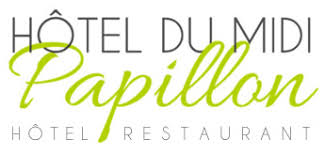 Le Gourmand 42€  (Entrée-Plat-fromage ou dessert  35€)Mise en bouche avec quelques-unes de nos  charcuteriesFoie Gras poêlée sur notre pain au maïs, Petite salade et compotée de choux  19€OuTrio de Gambas, St Jacques et rouget  19€Côte de veau du Ségala grillée, légumes du moment 22€OuFilet de dorade Royale, sauce aux aromates du jardin et pâtes fraîches  22€Plateaux de fromages affinés 12€Dessert au choix  Enfants (jusqu’à 12 ans) 12.50€(plat-dessert 9.50€)Pâté, saucisse sèche et salade Poulet pommes de terre OuOmelette au gruyère, légumesGlace ou sorbet Le Duo 80€(Pour deux personnes)(Entrée-plat-dessert 70€)Plateau de nos charcuteries 45€Pièce de bœuf de l’Aubrac 56€Assortiment de fromages Dessert au choixNos desserts Tarte façon Tatin à la rhubarbe, caramel crémé  8€Croquignole avec un parfait glacé à l’orange 8€ Croquant à l’ananas, pailleté planteur punch 8€Meringue à l’abricot et amandes grillées  8€Choux à la crème 6€Glaces et sorbets 6€Vanille Caramel Fruits rouges Poire Tous nos desserts, glaces et sorbets sont fabriqués par nos soinsTarifs à la carte 